Physics 1.1 AS 90935 Investigation leading to linear relationship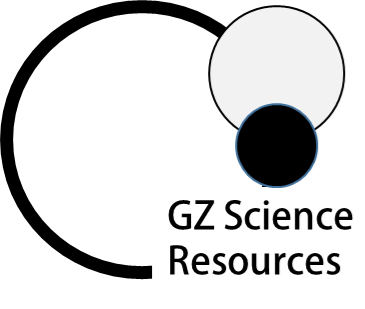 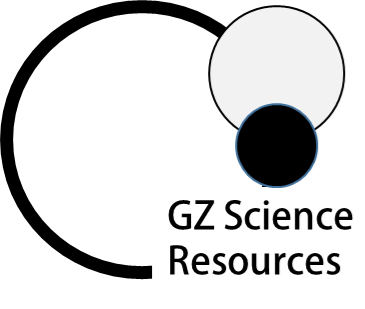 Processing the DataSuccess Criteria: We know we have achieved this when we can:Construct a line graph from given dataMake sure your line graph has the following features; line of best fit, title, labels, unitsUnderstand that the relationship of variables can be written as a mathematical equationCalculate the gradient in a line graph1. Make the headings for the data table (in the shaded boxes) below from the following Aim: How does the length of string on a bob of a pendulum, affect the time for one complete swing?2. From the data above which of the values does not appear to look correct? ____________________________When a value looks much different from what an expected value it is called an outlier and we remove it by placing a line through it. 3. Average the following data in the table above. (After removing the outlier)4. Using the following information draw a line graph below. Include title, line of best fit, labels and units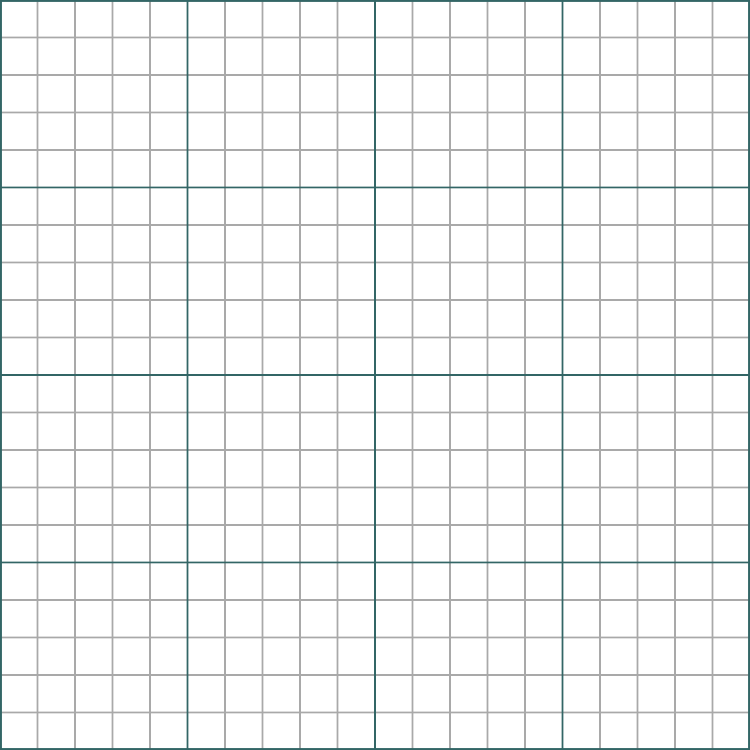 5. Calculate the gradient from the graph above using the following formula 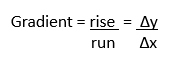 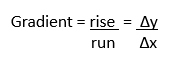 Remember the y axis will be the dependent variableThe x axis will be the independent variableSelect a good length of the straight line to calculate the gradientDo not start the gradient at 0,06. The relationship of the variables is stated as a mathematical equation    Y = gradient x X  + intercept   Write the equation for the line above. 7. A conclusion looks for patterns in collected data from an investigation. Both the variable that is changed (independent) and the variable that is measured (dependant) must be included in the conclusion statement.The data is used as evidence in the conclusion. Write a conclusion for the investigation above.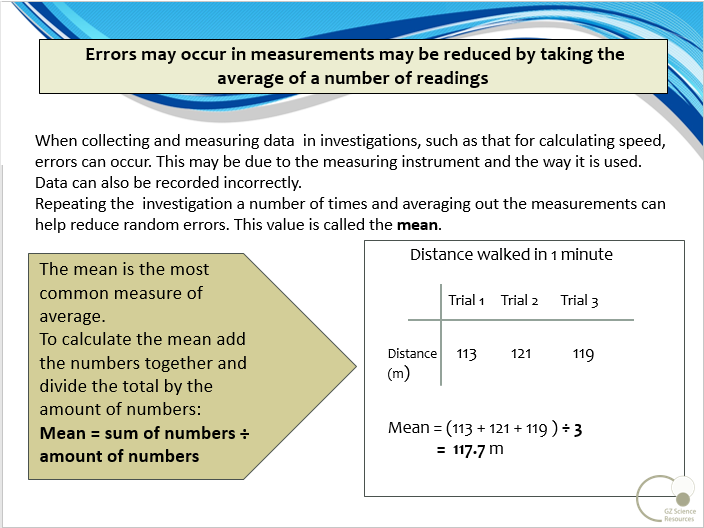 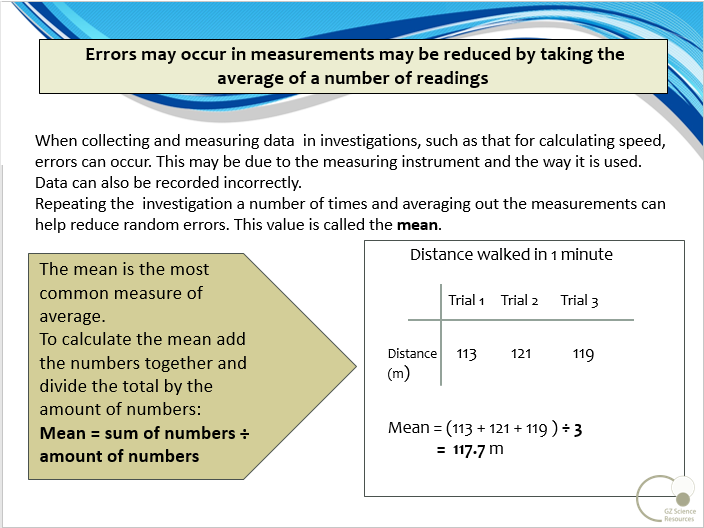 Trial 1Trial 2Trial 3Average10cm0.7s0.7s0.8s15cm0.8s0.9s0.9s20cm1.3s1.3s1.4s25cm1.5s1.5s1.6s30cm1.8s3.8s1.9s